申请表：2018-2019年度中国优秀上云示范企业感谢您的参与，扫码关注奖项动态！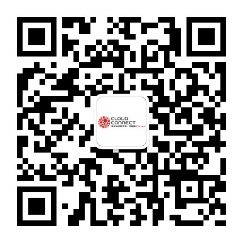 申报公司：(公司名在投递后将不得更改，奖项宣传和奖杯印制都将以此为准)申报公司：(公司名在投递后将不得更改，奖项宣传和奖杯印制都将以此为准)申报公司（英文名）：申报公司（英文名）：公司LOGO 请将矢量格式LOGO文件以附件形式随本申请表发至指定邮箱公司LOGO 请将矢量格式LOGO文件以附件形式随本申请表发至指定邮箱公司类别：中国范围内在企业上云、数字化转型及参与智慧城市建设等方面，使用云计算服务和解决方案的应用行业企业、机构（非服务、产品供应商）。公司类别：中国范围内在企业上云、数字化转型及参与智慧城市建设等方面，使用云计算服务和解决方案的应用行业企业、机构（非服务、产品供应商）。国家：中国（含港澳台）国家：中国（含港澳台）公司规模（员工数）：公司地址：成立时间：年产值：联系人姓名：联系人职位：联系人电话：联系人手机：联系人邮箱：联系人邮箱：被推荐（自荐）主要理由（100字以内，说明入选主要优势及理由）： （重要的宣传依据，请提供中英文版本）被推荐（自荐）主要理由（100字以内，说明入选主要优势及理由）： （重要的宣传依据，请提供中英文版本）公司介绍（300字以内，说明公司背景、主要业务等基本信息）：公司介绍（300字以内，说明公司背景、主要业务等基本信息）：云计算应用概况（500字以内，说明公司云计算应用情况以及成功案例，阐述云计算应用对企业运营所产生影响）：云计算应用概况（500字以内，说明公司云计算应用情况以及成功案例，阐述云计算应用对企业运营所产生影响）：应用产品及合作企业（500字以内，说明公司主要应用云计算产品以及合作相应企业）：应用产品及合作企业（500字以内，说明公司主要应用云计算产品以及合作相应企业）：本次参选标语/Slogan（20字以内，用于官方宣传材料或视频制作）：本次参选标语/Slogan（20字以内，用于官方宣传材料或视频制作）：请完整填写后以附件形式将本申请表和贵公司LOGO矢量文件发送至daisy.xu@ubm.com